Základné údaje o projekte: Názov projektu:Posilnenie infraštruktúry Správy CHKO Ponitrie a dobudovanie informačného strediska NATURA 2000 v Nitre Operačný program: Životné prostredie Termín realizácie projektu: 11/2009 – 08/2015 Rozpočet: 802 191,70 EUR Cieľ projektu: Rekonštrukcia budovy a posilnenie infraštruktúry zefektívnili prácu odborného personálu Správy CHKO Ponitrie.Vybudovanie informačného strediska NATURA 2000, vydanie propagačných materiálov a usporiadanie putovnej výstavy zlepšuje environmentálne povedomie návštevníkov o sieti európsky významných chránených území NATURA 2000. Aktivity projektu:Aktivita 1: Rekonštrukcia budovy Správy CHKO PonitrieBola kompletne zrekonštruovaná administratívna budova Správy CHKO Ponitrie na Samovej ul. č. 3 v Nitre. V nevyužitých podkrovných priestoroch a časti prízemia boli vykonané stavebné úpravy pre nové priestory  Informačného strediska NATURA 2000.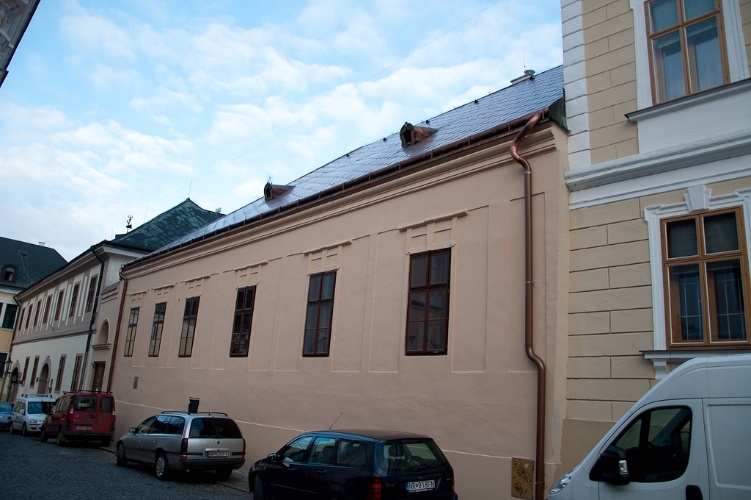 Aktivita 2: Dobudovanie IS NATURA 2000 v Nitre v nových priestoroch Správy CHKO PonitrieV nových priestoroch bola zriadená stála expozícia ochrany prírody. Vybudované priestory IS NATURA 2000 boli zariadené novým nábytkom a zakúpená didaktická technika. 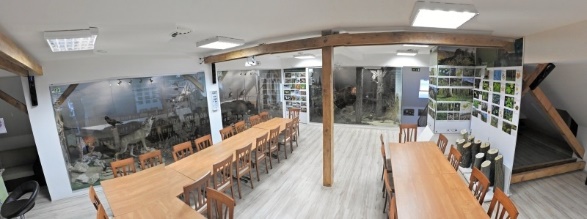 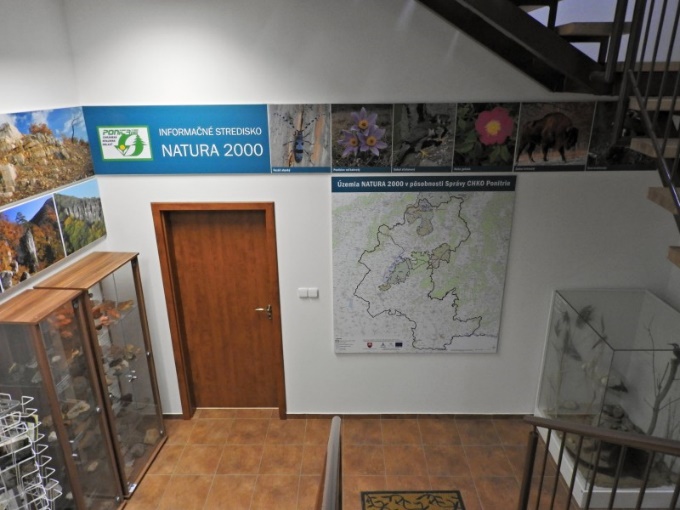 Aktivita 3: Materiálno-technické dovybavenie pracoviska Správy CHKO PonitrieV rámci tejto aktivity boli zakúpené rôzne komodity potrebné pre riadne fungovanie správy – terénny automobil, počítače s príslušenstvom, GPS prístroje, nábytok, technika, zariadenie do budovy a pod.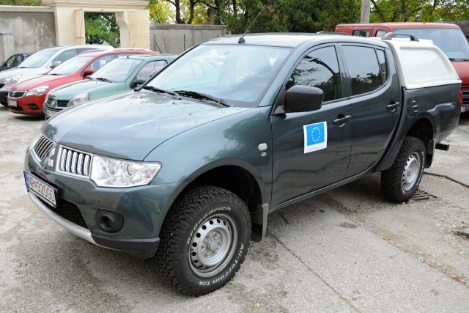 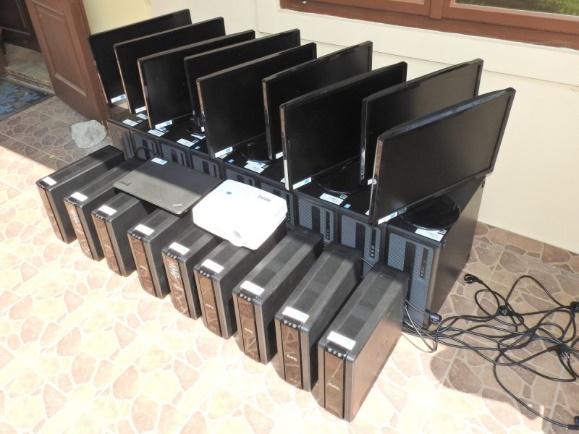 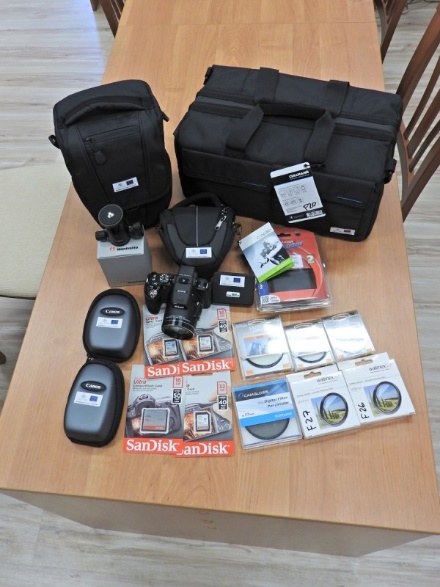 Aktivita 4: Príprava, spracovanie a vydanie propagačných materiálov ochrany prírodyV rámci projektu boli vydané nasledovné materiály:- brožúra o územiach NATURA 2000 v pôsobnosti Správy CHKO Ponitrie- brožúra o CHVÚ Tribeč- farebná publikácia o CHKO Ponitrie- pohľadnice o územiach NATURA 2000 v pôsobnosti Správy CHKO Ponitrie - plagát o európsky významných rastlinách v pôsobnosti Správy CHKO Ponitrie- plagát o európsky významných živočíchoch v pôsobnosti Správy CHKO Ponitrie- plagát o chránených územiach- pexeso o územiach NATURA 2000 v pôsobnosti Správy CHKO Ponitrie- 2 filmové dokumenty o územiach NATURA 2000 v pôsobnosti Správy CHKO Ponitrie- anglické verzie 2 filmových dokumentov o územiach NATURA 2000 v pôsobnosti Správy CHKO Ponitrie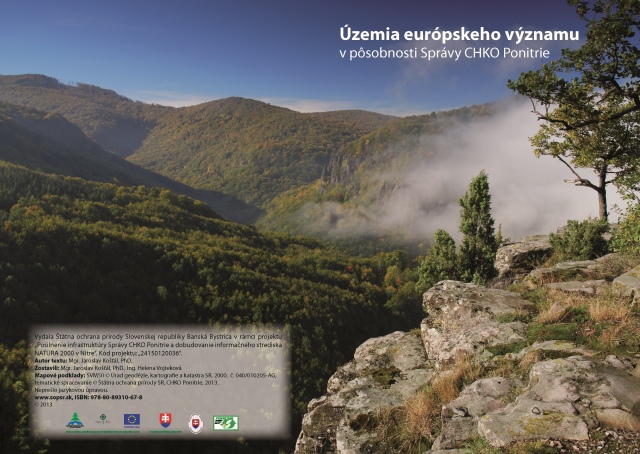 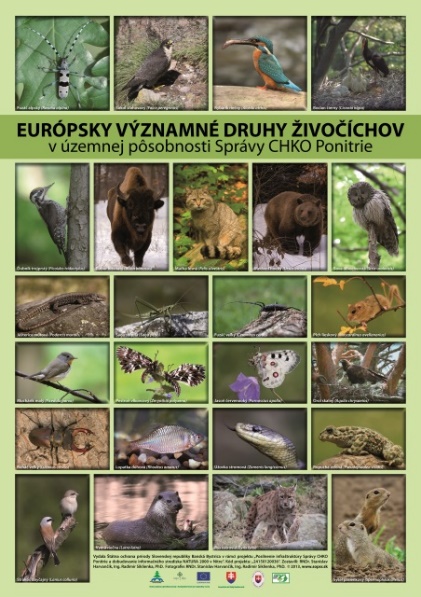 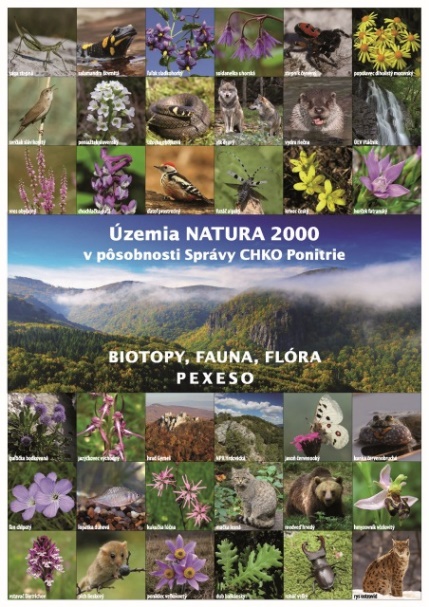 Aktivita 5: Usporiadanie putovnej výstavy fotografii o územiach NATURA 2000Bolo spracovaných a vyhotovených 20 skladacích panelov veľkosti 100x200 cm o územiach NATURA 2000 v pôsobnosti Správy CHKO Ponitrie. Počas trvania projektu bolo zrealizovaných celkom 47 informačných podujatí pre verejnosť.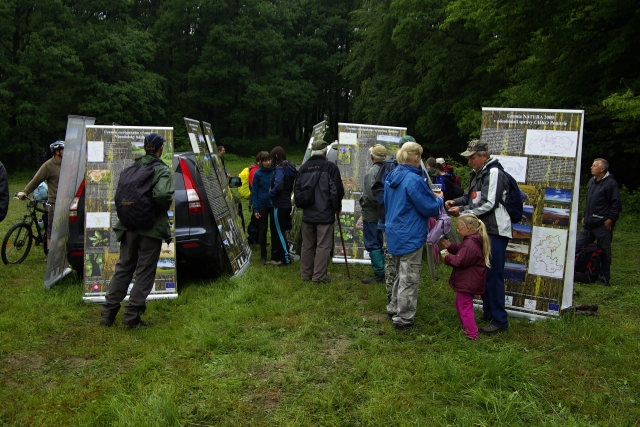 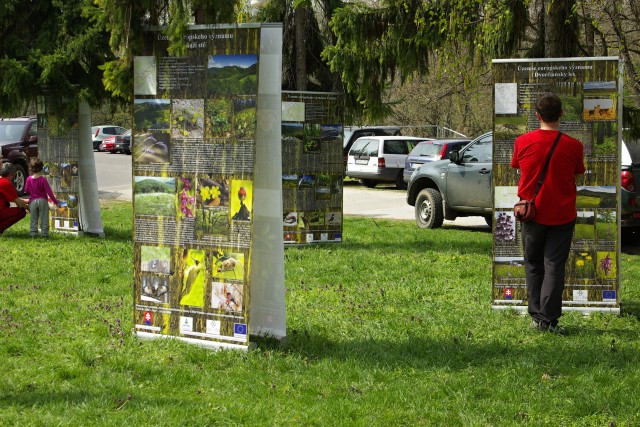 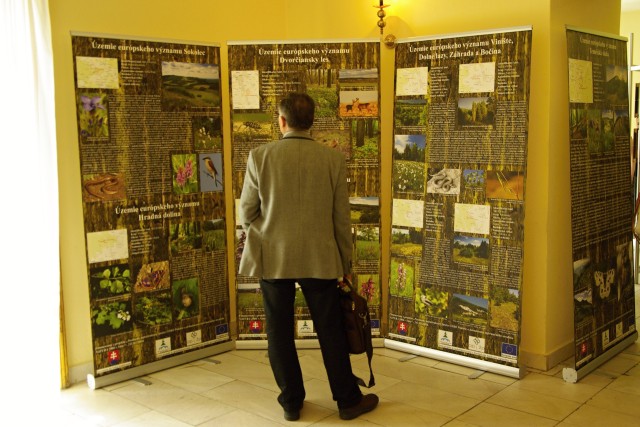 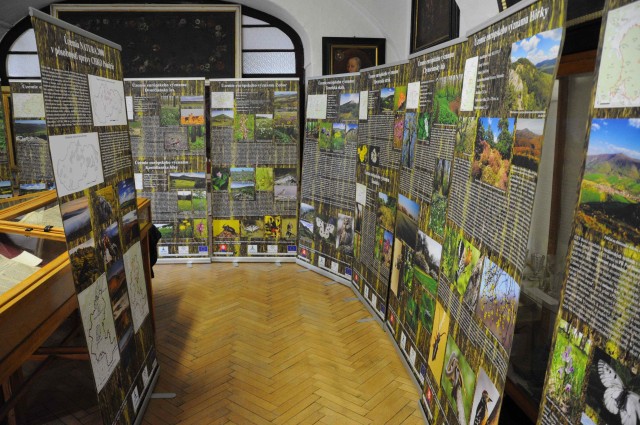 